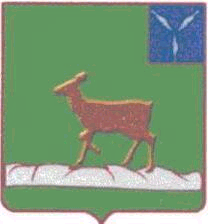 АДМИНИСТРАЦИЯ ИВАНТЕЕВСКОГО МУНИЦИПАЛЬНОГО РАЙОНА  САРАТОВСКОЙ ОБЛАСТИ                                           ПОСТАНОВЛЕНИЕ        От 11.11.2020г № 427с. Ивантеевка Об исправлении технической ошибки   В соответствии с частью 1 статьи 48 Федерального закона от 06.10.2003 N 131-ФЗ "Об общих принципах организации местного самоуправления в Российской Федерации", на основании Устава Ивантеевского муниципального района Саратовской области  в связи с допущенной технической ошибкой администрация Ивантеевского муниципального района  ПОСТАНОВЛЯЕТ:   1. Исправить техническую ошибку в абзаце 1 Постановления № 410 от 30.10.2020г. «Об условиях приватизации объектов муниципальной собственности Ивантеевского муниципального района Саратовской области», заменив дату «2 декабря 2020г»  словами "3 декабря 2020г".    2. Разместить данное постановление на официальном сайте администрации Ивантеевского муниципального района в течение 3-х рабочих дней со дня его подписания.    3. Контроль над выполнением настоящего Постановления возложить на заместителя главы администрации   Ивантеевского муниципального района по строительству, ЖКХ, промышленности, водоснабжения и водоотведения- Савенкова Ю.Н.Глава Ивантеевского муниципального района                                     В.В. БасовПриложение №1 к  Постановлениюадминистрации Ивантеевского муниципального района От11.11.2020г  №  427 Условия приватизации объектов муниципальной собственности Ивантеевского муниципального района Саратовской областиСостав муниципального имущества, подлежащего приватизации, его краткое описание и адрес местонахождения, наличие обременений.       Лот №1: - Автобус для перевозки детей ГАЗ-322121, идентификационный номер (VIN) X9632212190652528; год выпуска- 2009г.   Размер начальной цены при проведении  аукциона в соответствии с отчетом об оценке составляет 180 000,00 руб.      Лот №2: - Автобус для перевозки детей ГАЗ-322121, идентификационный номер (VIN) X9632212190652488; год выпуска- 2009г.   Размер начальной цены при проведении  аукциона в соответствии с отчетом об оценке составляет 180 000,00 руб.Способ приватизации муниципального имуществаПроведение аукциона с открытой формой подачи предложений о цене.     Сроки, время подачи заявок, проведения аукциона, подведения итогов аукциона.        Дата и время начала и окончания приема заявок на участие в аукционе -  - 06.11.2020г в 17:00 по местному времени (МСК 16:00).- 01.12.2020г в 17:00 по местному времени (МСК 16:00).       Дата определения участников аукциона –  02.12.2020г .       Проведение аукциона  (дата и время начала приема предложений от участников аукциона) – 03.12.2020г. в 11:00 по местному времени (МСК 10:00)       Место проведения аукциона-  электронная площадка – универсальная торговая платформа ЗАО «Сбербанк-АСТ», размещенная на сайте http://utp.sberbank-ast.ru в сети Интернет (торговая секция «Приватизация, аренда и продажа прав»).     Срок подведения итогов аукциона- процедура аукциона считается завершенной со времени подписания продавцом протокола об итогах аукциона.Начальная цена продажи, «Шаг аукциона». Размер задатка.Условия и сроки оплаты приобретаемого на аукционе имущества.    По результатам аукциона продавец и победитель аукциона (покупатель) в течении 5 рабочих дней с даты подведения итогов аукциона заключают в соответствии с законодательством Российской Федерации договор купли-продажи имущества. При уклонении или отказе победителя аукциона от заключения в установленный срок договора купли-продажи имущества результаты аукциона аннулируются продавцом, победитель утрачивает право на заключение указанного договора, задаток ему не возвращается.     Оплата приобретаемого на аукционе имущества производится единовременно, в течение 30 дней со дня подписания договора купли- продажи, путем перечисления денежных средств на счет, указанный в информационном сообщении о проведении  аукциона. Внесенный победителем аукциона задаток засчитывается в счет оплаты приобретаемого имущества в установленные сроки, предусматривается в соответствии с законодательством Российской Федерации в договоре купли- продажи.   6. Информационное обеспечение проведение аукциона.   Информационное сообщение о проведении аукциона размещается на официальном сайте Российской Федерации для размещения информации о проведении торгов www.torgi.gov.ru , официальном сайте Ивантеевского муниципального района в информационной сети «Интернет» http://ivanteevka.sarmo.ru/  и на электронной площадке  http://utp.sberbank- ast.ru/Информация о результатах сделок приватизации подлежит размещению в сети интернет на сайтахwww.torgi.gov.ru и http://ivanteevka.sarmo.ru/ в течении десяти дней со дня совершения указанных сделок.Верно:Управляющая  делами администрацииИвантеевского муниципального района                               А.М. ГрачеваНаименование объектаНаименование объектаНачальная цена продажи (определена на основании отчета об определении рыночной стоимости объекта недвижимости, составленного ООО «Средневолжская оценочная компания »)«Шаг аукциона» (установлен в размере 5%начальной цены продажи),рубЗадаток (установлен в размере 20% начальной цены продажи), руб.- Автобус для перевозки детей ГАЗ-322121, идентификационный номер (VIN) X9632212190652528; год выпуска- 2009г- Автобус для перевозки детей ГАЗ-322121, идентификационный номер (VIN) X9632212190652528; год выпуска- 2009г180 000,009 000,0036 000,00- Автобус для перевозки детей ГАЗ-322121, идентификационный номер (VIN) X9632212190652488; год выпуска- 2009г.180 000,00180 000,009 000,0036 000,00